October 2017	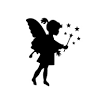 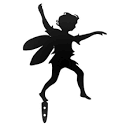 Nursery Trip to the Fairy Woods at FedderateDear Parents/CarersWe are pleased to confirm that our trip to the Fairy Woods has been arranged for all Nursery children. We will be given a guided tour of the woods and participate in a variety of fun activities, for example, find the fairy doors, enjoying a snack of hot chocolate made over a fire and a play in the forest play park.  You can find further information at https://thefairywoodsatfedderate.comAs the trip will extend past the usual Nursery session times, there will be no afternoon sessions on the trip days. Please see all of the information below as your child will not attend Nursery on one of the trip dates.Session 1Session 1 children will go on their trip on Tuesday 5th December 2017.  Session 2 children will not attend Nursery on this day.Session 2Session 2 children will go on their trip on Thursday 7th December 2017. Session 1 will not attend Nursery on this day.As we will be leaving on the bus at 9:10am it is important that all children and adults going on the trip are in to Nursery by 8:50am. Snack will be provided. Please provide a lunch and a drink for your child in a plastic bag with a clear name label. Every lunch item must be entirely disposable as we will not be carrying anything back.We aim to be back at Nursery by 2:45pm when you can collect your child from the usual Nursery doors.An Education group booking costs £8 per child. The School has kindly agreed to subsidise our trip by paying for the coaches and for part of the entry fee. Therefore the cost of the trip is £5.00 per child. If you wish your child to go on the trip, could you please return the slip below in the attached envelope to Nursery with the £5.00 fee by Friday 17th November. Any difficulties with paying for this trip, please let us know.  We also appreciate all volunteers for parent helpers.  If you would like to help with our trip please write your name on the slip below and we will confirm this with you.Thanks for your continual supportThe Nursery Staff-------------------------------------------------------------------------------------------------------------------------------------------------------------------------Fairy Woods at Fedderate Return SlipChild’s Name:  _______________________________________ 			Session: ___________My child *will / will not attend the trip to the fairy woods. (Delete as appropriate)I enclose £5.00 towards the cost of the trip in a sealed envelope.   I *can/ cannot help on the day of the trip. (Delete as appropriate)Parent’s Name: _______________________________________